HAYDİ ÇOCUKLAR YAZ                       OKULUNA7-14 YAŞLARINDAKİ TÜM ERKEK VE KIZ ÖĞRENCİLER KAYIT YAPTIRA BİLİR                    *Futbol kursu                                                            *Geziler             *Kuran-ı kerim kursu                                               *Piknikler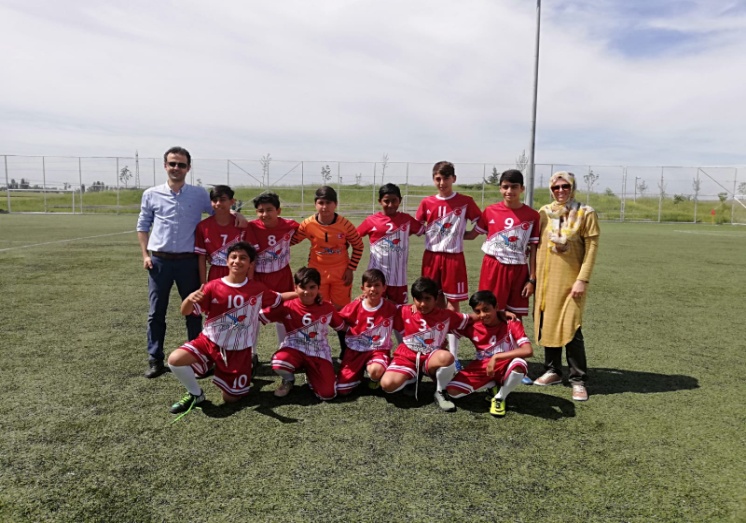 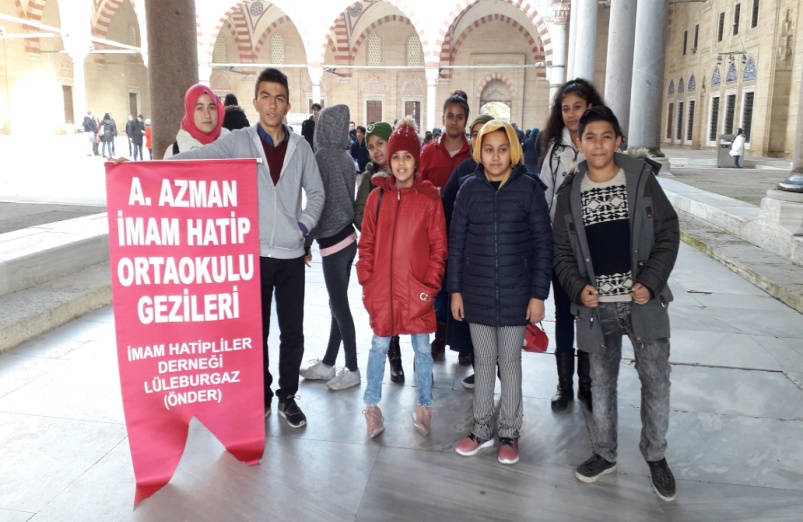 Azman orta Okulu futbol takımı                                        A. Azman orta Okulu gezisi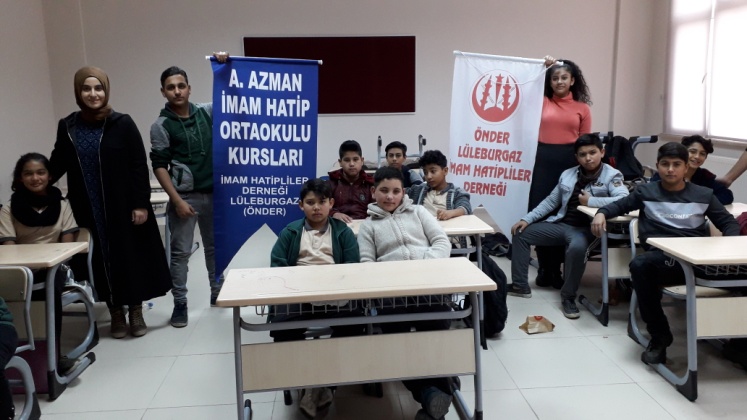 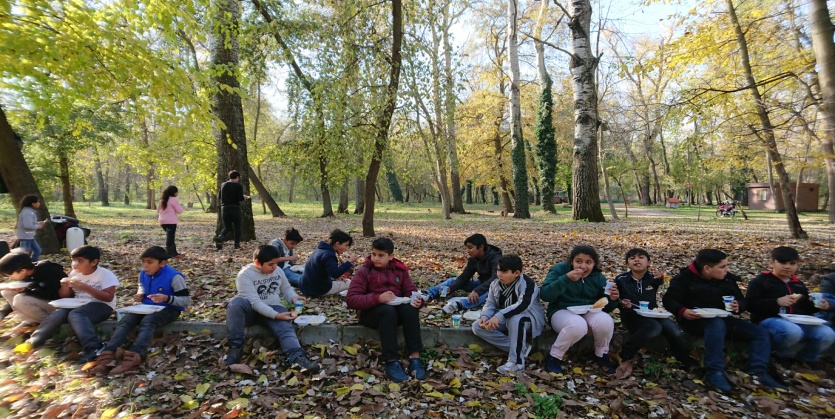 Azman orta Okulu sene içi kursları                                  A. Azman orta Okulu piknikleri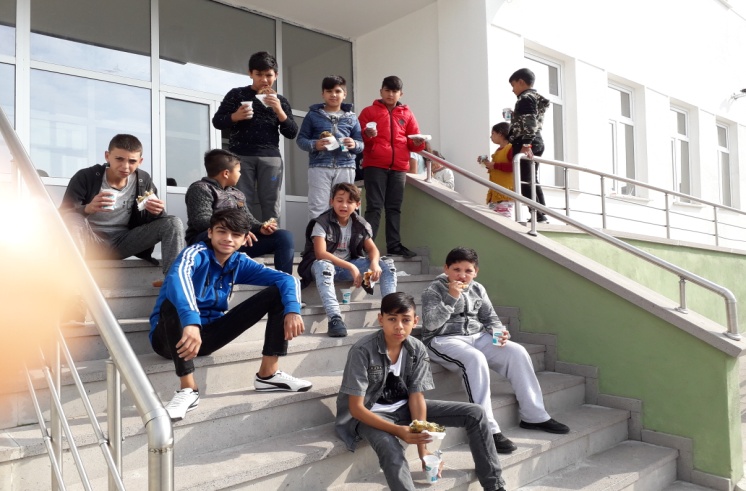 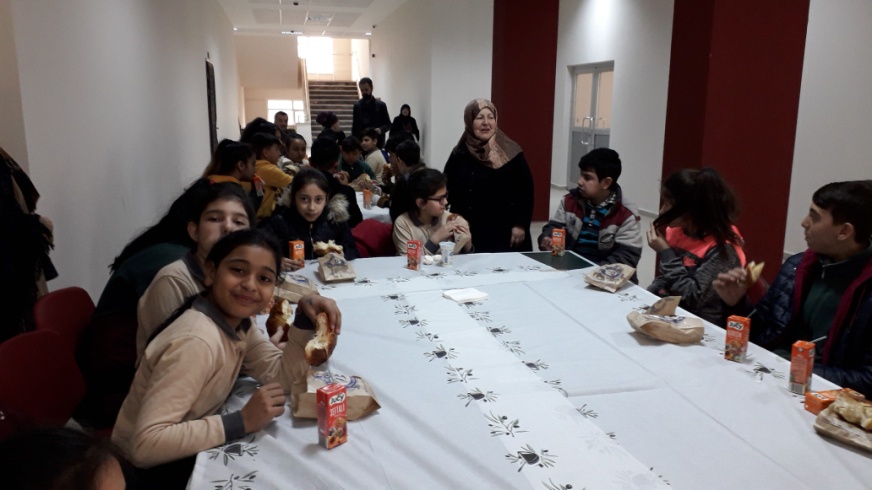        Müracat : A.Azman Orta Okulu      Tarih : 27.Haziran.2019(Perşembe)                  İRTİBAT : 0551 965 76 15